WOODY BAILEY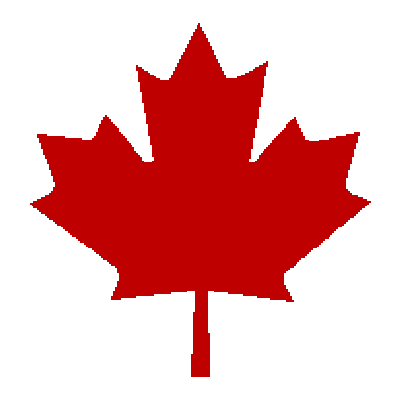 			SOCCER SCHOOL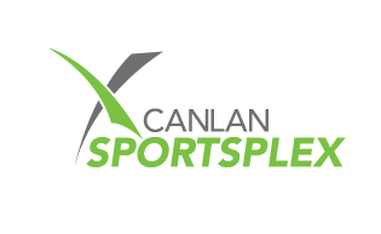 www.woodybaileysoccerschool.comPresentsNEW 2014 Indoor Summer School of Elite/ChampionsWoody Bailey, former professional and all Canadian player is inviting you to attend his new 2014 Friday night technical program focusing on:Mastering basic and advanced techniquesIncreasing strength and building immense foot speed on the ballBeating an opponent and feintingPrecision of movementHeadingFinishingFast-break counter attacking technique and;Team playTechnical training at Woody Bailey Soccer School will hit a whole new gear at our new home, Canlan Sportsplex.  This new transition will bring nothing but fun, excitement and encouragement to staff and students, making Woody Bailey Soccer School the must attend program of the summer! ***Kids will enjoy a soothing air conditioned indoor facility that will cater to comfort, hard work and uninhibited training during severe heat and other harmful weather conditions***2014 Summer ScheduleMay: 16th, 23rd, 30th June: 6th, 13th, 20th, 27th July: 4th, 11th, 18th, 25thAugust: 1st, 8th, 15th, 22nd, 29th September: 5th, 12th, 19th Application:Last/Present team played with:							                                            Level you wish to play for in the future:							                                                Player First Name:                                          		  Player Last Name:					                                             Parent's Name:						                                                  Phone:                                      	   Emergency Number:						                                      Address:                                                                   	   Parent's email:					                                            Parent's Signature:					                                               WAIVERI understand that should a major medical problem arise, an attempt will be made to notify me by telephone.  In the event that I cannot be reached, I hereby give consent to such treatment as deemed necessary.  Also for said minor in transporting him/her by whatever means necessary, to any hospital, clinic or other health facility.Refund PolicyThose who have applied and been accepted, but cannot attend camp for any reason, may or may not receive a refund subject to the following cancellation policy:1)For any cancellation which occurs on or before the end of the third session, all fees refunded except handling and processing fee.2)No refund.  Unless it is weather related, then a make-up date will be arranged.